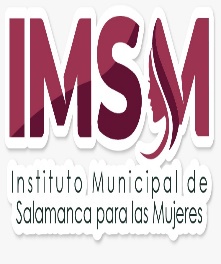 Resultado Evaluación DesempeñoSin información que revelar_________________________AUTORIZALICDA. MARIA GUADALUPE GOMEZ PEREZDIRECTORA DEL INSTITUTO MUNICIPAL DE SALAMANCA PARA LAS MUJERES_________________________ELABORA C.P. JORGE CAMPOS ESTEVESDEPTO. DE CONTABILIDAD